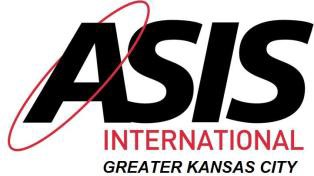 2023 Security Professional of the Year Nomination FormNominee Qualifications:Member of the security profession for a minimum of ten yearsContinually exhibits leadership ability within the security professionPractices mentoring and education of those new to the security professionA participant in the security community as demonstrated through active membership in professional security organizationsPlease complete the following information on your nomination for Security Professional of the Year:Please indicate below examples or information that illustrates how the nominee has demonstratedcharacteristics of the “Nominee Qualifications.” Comments should be concise, while specifically addressing the criteria.Name:Title:Employer:Employer address:Business phone:# of Years in Security Profession:# of Years in Present Position# of Years with Current Employer:Proven security leadership experience [add attachments if necessary]:Proven security leadership experience [add attachments if necessary]:Mentoring and educational involvement with new members of the security profession[add attachments if necessary]:Mentoring and educational involvement with new members of the security profession[add attachments if necessary]:Professional association affiliations, memberships and awards [add attachments if necessary]:Professional association affiliations, memberships and awards [add attachments if necessary]:Nominated by:Title:Nominators address & phone:Please submit completed nomination forms to:Greater KC ASIS Chairman via email at info@kcasis.orgNO LATER THAN May 12, 2023